ПРОТОКОЛ  №213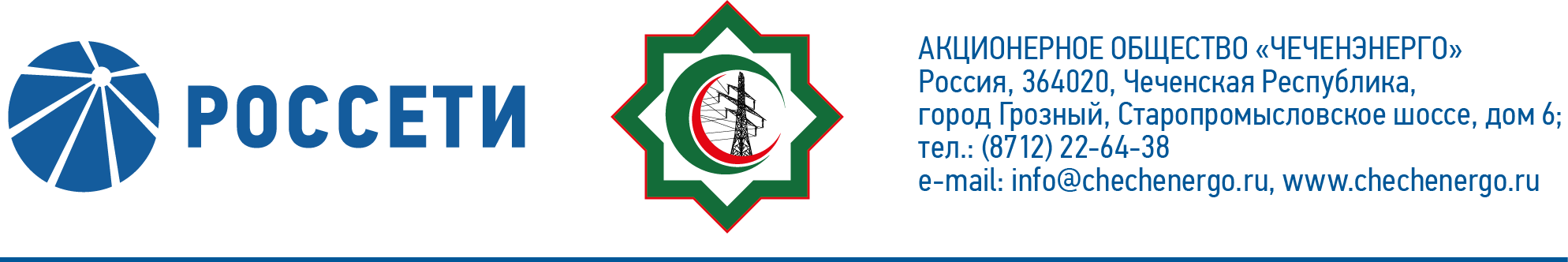 заседания Совета директоров АО «Чеченэнерго»Дата проведения: 24 июля 2020 года.Форма проведения: опросным путем (заочное голосование).Дата и время подведения итогов голосования: 24.07.2020 23:00.Дата составления протокола: 27 июля 2020 года.Всего членов Совета директоров Общества – 6 человек.В голосовании приняли участие (получены опросные листы):  Докуев Русланбек Саид-Эбиевич Подлуцкий Сергей Васильевич Пудовкин Александр НиколаевичРожков Василий ВладимировичШаптукаев Рустам РуслановичВ голосовании не принимал участия:Амалиев Магомед ТюршиевичКворум имеется.ПОВЕСТКА ДНЯ:О рассмотрении отчета об исполнении бизнес-плана Общества за 2019 год.Об утверждении Антикоррупционной политики ПАО «Россети» и ДЗО ПАО «Россети» в новой редакции в качестве внутреннего документа     АО «Чеченэнерго».Об утверждении Положения об обеспечении страховой защиты         АО «Чеченэнерго» в новой редакции.Об определении размера оплаты услуг аудитора Общества.Об утверждении инвестиционных проектов, предусматривающих строительство, реконструкцию, техническое перевооружение объектов капитального строительства сметной стоимостью 1,5 млрд. рублей и более для проведения публичного технологического и ценового аудита в 2020 году.Итоги голосования и решения, принятые по вопросам повестки дня:Вопрос №1: О рассмотрении отчета об исполнении бизнес-плана Общества за 2019 год.Решение:1.	Принять к сведению отчет об исполнении бизнес-плана Общества за 2019 год в соответствии с приложением № 1 к настоящему решению Совета директоров Общества.2.	Отметить отклонения основных параметров бизнес-плана по итогам 2019 года в соответствии с приложением № 2 к настоящему решению Совета директоров Общества.3.	Поручить Единоличному исполнительному органу Общества обеспечить в 2020 году выполнение работ в части оформления прав на земельные участки, с учетом не выполненных в 2019 году.Голосовали «ЗА»: Докуев Р.С.-Э., Подлуцкий С.В., Пудовкин А.Н.,         Рожков В.В., Шаптукаев Р.Р.«ПРОТИВ»:  нет  «ВОЗДЕРЖАЛСЯ»: нетРешение принято единогласно.Вопрос №2: Об утверждении Антикоррупционной политики ПАО «Россети» и ДЗО ПАО «Россети» в новой редакции в качестве внутреннего документа     АО «Чеченэнерго».Решение:1. Утвердить Антикоррупционную политику ПАО «Россети» и ДЗО 
ПАО «Россети» в новой редакции в качестве внутреннего документа 
АО «Чеченэнерго» согласно приложению № 3 к настоящему решению Совета директоров Общества.2. Обеспечить реализацию Антикоррупционной политики 
ПАО «Россети» и ДЗО ПАО «Россети» в АО «Чеченэнерго» в качестве единого документа в области противодействия коррупции.3. Признать утратившей силу Антикоррупционную политику 
ПАО «Россети» и ДЗО ПАО «Россети», утвержденную решением Совета директоров АО «Чеченэнерго» (протокол от 01.02.2017 № 121), с даты принятия настоящего решения.Голосовали «ЗА»: Докуев Р.С.-Э., Подлуцкий С.В., Пудовкин А.Н.,         Рожков В.В., Шаптукаев Р.Р.«ПРОТИВ»:  нет  «ВОЗДЕРЖАЛСЯ»: нетРешение принято единогласно.Вопрос №3: Об утверждении Положения об обеспечении страховой защиты АО «Чеченэнерго» в новой редакции.Решение:1.	Утвердить Положение об обеспечении страховой защиты 
АО «Чеченэнерго» в новой редакции согласно приложению № 4 к настоящему решению Совета директоров Общества.2. Признать утратившим силу Положение об обеспечении страховой защиты АО «Чеченэнерго», утвержденное решением Совета директоров Общества от 29.12.2017 (протокол от 09.01.2018 № 147).Голосовали «ЗА»: Докуев Р.С.-Э., Подлуцкий С.В., Пудовкин А.Н.,         Рожков В.В., Шаптукаев Р.Р.«ПРОТИВ»:  нет  «ВОЗДЕРЖАЛСЯ»: нетРешение принято единогласно.Вопрос №4: Об определении размера оплаты услуг аудитора Общества.Решение:Определить стоимость услуг аудитора Общества ООО «Эрнст энд Янг» по оказанию услуг по аудиту бухгалтерской (финансовой) отчетности за 2020 год, подготовленной в соответствии с РСБУ, в размере 270 569 (Двести семьдесят тысяч пятьсот шестьдесят девять) рублей 72 копейки, в том числе НДС (20%) 45 094 (Сорок пять тысяч девяносто четыре) рубля 96 копеек.Голосовали «ЗА»: Докуев Р.С.-Э., Подлуцкий С.В., Пудовкин А.Н.,         Рожков В.В., Шаптукаев Р.Р.«ПРОТИВ»:  нет  «ВОЗДЕРЖАЛСЯ»: нетРешение принято единогласно.Вопрос №5: Об утверждении инвестиционных проектов, предусматривающих строительство, реконструкцию, техническое перевооружение объектов капитального строительства сметной стоимостью 1,5 млрд. рублей и более для проведения публичного технологического и ценового аудита в 2020 году.Решение:Принять к сведению информацию об отсутствии в проекте скорректированной инвестиционной программы АО «Чеченэнерго» на период 2016-2022 гг. и в утвержденной инвестиционной программе 2016-2022 гг. инвестиционных проектов, в отношении которых необходимо проводить публичный технологический и ценовой аудит в 2020 году.Голосовали «ЗА»: Докуев Р.С.-Э., Подлуцкий С.В., Пудовкин А.Н.,         Рожков В.В., Шаптукаев Р.Р.«ПРОТИВ»:  нет  «ВОЗДЕРЖАЛСЯ»: нетРешение принято единогласно.Председатель Совета директоров         				         Р.С.-Э. ДокуевКорпоративный секретарь						         Т.М. ГасюковаПриложение № 1 -Приложение № 2 -Приложение № 3 -Приложение № 4 -Приложение № 5 -отчет об исполнении бизнес-плана Общества за 2019 год;отклонения основных параметров бизнес-плана по итогам 2019 года;Антикоррупционная политика ПАО «Россети» и ДЗО ПАО «Россети» в новой редакции;Положение об обеспечении страховой защиты              АО «Чеченэнерго» в новой редакции;опросные листы членов Совета директоров, принявших участие в заседании.